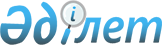 О дополнительных мерах по оказанию социальной помощи участникам и инвалидам Великой Отечественной войны на расходы за коммунальные услуги
					
			Утративший силу
			
			
		
					Постановление акимата Акмолинской области от 28 июля 2007 года N А-7/277. Зарегистрировано Департаментом юстиции Акмолинской области 16 августа 2007 года N 3234. Утратило силу постановлением акимата Акмолинской области от 4 января 2008 года N А-1/1



      


Сноска. Утратило силу постановлением акимата Акмолинской области от 4 января 2008 года 


 N А-1/1 



      В соответствии с Законами Республики Казахстан от 23 января 2001 года 
 "О местном 
 государственном управлении в Республике Казахстан", от 28 апреля 1995 года 
 "О льготах 
 и социальной защите участников, инвалидов Великой Отечественной войны и лиц, приравненных к ним", на основании 
 решения 
 Акмолинского областного маслихата от 6 июля 2007 года N 3С-28-4 "О внесении изменений и дополнений в решение Акмолинского областного маслихата от 8 декабря 2006 года N№3С-24-3 "Об областном бюджете на 2007 год", зарегистрированного департаментом юстиции Акмолинской области 18 июля 2007 года N 3229, акимат области ПОСТАНОВЛЯЕТ:



      1. Установить дополнительные меры по оказанию социальной помощи участникам и инвалидам Великой Отечественной войны на расходы за коммунальные услуги ежемесячно в размере 1686 тенге, в период отопительного сезона - 2730 тенге, за счет целевых текущих трансфертов, выделяемых из областного бюджета.



      2. Акимам районов, городов Кокшетау и Степногорска, государственному учреждению "Департамент координации занятости и социальных программ Акмолинской области" обеспечить своевременное освоение целевых текущих трансфертов, выделенных из областного бюджета  бюджетам районов, городов Кокшетау и Степногорска для оказания социальной помощи участникам и инвалидам Великой Отечественной войны на расходы за коммунальные услуги, в пределах выделенных сумм.



      3. Акимам районов, городов Кокшетау и Степногорска ежемесячно не позднее 25 числа месяца, следующего за отчетным, представлять в государственное учреждение "Департамент координации занятости и социальных программ Акмолинской области" отчет об использовании для оказания социальной помощи участникам и инвалидам Великой Отечественной войны на расходы за коммунальные услуги.



      4. Государственному учреждению "Департамент координации занятости и социальных программ Акмолинской области" представлять ежемесячно, не позднее 30 числа месяца, следующего за отчетным, в государственное учреждение "Департамент финансов Акмолинской области"»отчет об использовании целевых текущих трансфертов, выделяемых из областного бюджета для оказания социальной помощи участникам и инвалидам Великой Отечественной войны на расходы за коммунальные услуги.



      5. Контроль за исполнением настоящего постановления возложить на заместителя акима области Бекмагамбетова Г.М.



      6. Действие настоящего постановления распространяется на правоотношения, возникшие с 1 июля 2007 года.



      7. Настоящее постановление вступает в силу со дня регистрации в Департаменте юстиции Акмолинской области и вводится в действие со дня официального опубликования.


      Аким Акмолинской области


					© 2012. РГП на ПХВ «Институт законодательства и правовой информации Республики Казахстан» Министерства юстиции Республики Казахстан
				